Protocol  ongevallen                 

Inleiding

Kinderen zijn nieuwsgierig en willen de wereld om hen heen ontdekken. Op jonge leeftijd zijn de kinderen zich nog niet bewust van eventuele gevaarlijke situaties. Te allen tijde dient er een pedagogisch medewerker aanwezig te zijn met een geldige EHBO voor kinderen. Is deze eenmaal behaald dan wordt er jaarlijks een herhalingscursus gegeven. Op een locatie is er ten minste één medewerker die het diploma bedrijfshulpverlener heeft behaald. Ook deze krijgt jaarlijks een herhalingscursus. 

Onze medewerkers zijn op de hoogte van het ontruimingsplan van de betreffende locatie. Op de locatie zijn er meerdere EHBO koffers aanwezig. De koffers bevinden zich op een duidelijk herkenbare plaats. De EHBO koffers worden elk kwartaal gecontroleerd op inhoud. 

Een ongeval is elke onvoorziene gebeurtenis waardoor personen (kinderen, ouders, werknemers of derde) letsel (fysiek en/of emotioneel) oplopen of waardoor materiële schade ontstaat. 
Bij lichte ongevallen spreken wij over die ongevallen waarbij de verwonding binnenshuis verzorgd kan worden. Dit kan dus een snee in de hand zijn die met een pleister wordt verbonden of een zalfje voor een bult op het hoofd. Bij ernstige ongevallen zijn de verwondingen dusdanig dat er hulp ingeroepen moet worden van een hulpdienst (o.a. botbreuk, vleeswonden, verbranding, inwendig letsel of hersenschuddingen). 


Een ongeval is een onverwachte en onaangename gebeurtenis waarbij fysieke of psychische letsel opgelopen wordt. Dit kan veroorzaakt worden door:
◦ verbranding
◦ snijden
◦ vergiftiging
◦ steken
◦ verdrinking
◦ prikken
◦ verstikking
◦ stoten
◦ vallen
◦ botsen
◦ beknelling


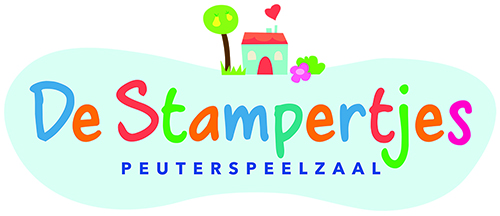 Stappenplan bij lichte verwondingen

1.Probeer altijd rustig te blijven.                                                                                                        2.Ga na wat het slachtoffer mankeert.
3.Laat het slachtoffer zelf gaan zitten/staan (niet direct oppakken).
4.Wanneer je zelf het ongeval niet hebt zien gebeuren probeer er dan achter te komen wat er is gebeurd door het slachtoffer en mogelijke omstanders vragen te stellen.
5.Bij lichte verwondingen bel je meteen de ouders om de situatie te vertellen.
6.De keuze ligt dan bij de ouders wat ze willen ondernemen.                                                                 7.Registratie ongevallen formulier                                                                                             8.Evaluatie ongeval tijdens werkbespreking 
 
Stappenplan bij ernstige verwondingen

1. Probeer altijd rustig te blijven. Tref eerst veiligheidsmaatregelen voor jezelf, overige personen en het slachtoffer. Laat bij voorkeur het slachtoffer liggen. Indien noodzakelijk leg het slachtoffer op een veilige plaats. 
2. Ga na wat er is gebeurt en wat het slachtoffer mankeert. Door te weten wat er gebeurt is kun je een inschatting maken van wat het slachtoffer zou kunnen mankeren.
3. Schakel hulp in uit de directe omgeving. Naar gelang de situatie en de verwonding van het slachtoffer pas je EHBO toe. Doe geen dingen die het slachtoffer meer schade kunnen berokkenen. Blijf altijd bij het slachtoffer en probeer het te kalmeren en eventueel gerust te stellen. Als de situatie het toe laat hou zoveel mogelijk omstanders weg van het slachtoffer.
4. Schakel deskundige hulp in. Wanneer de verwonding dusdanig is dat er deskundige hulp nodig is zijn er twee mogelijkheden: 
 	♦ wanneer het mogelijk is om het slachtoffer met eigen vervoer naar de hulpdienst te brengen, doe dit dan. Neem altijd een tweede persoon mee (bij voorkeur een EHBO-er). Deze houdt toezicht op het slachtoffer tijdens de rit naar de EHBO post. De toestand van het slachtoffer kan immers verslechteren. 
 	♦ wanneer de toestand dusdanig is dat het slachtoffer zo snel mogelijk hulp nodig heeft bel dan direct 112. Je krijgt dan contact met de meldkamer waar je duidelijk om de ambulance moet vragen. Het volgende moet doorgegeven worden: je naam, plaats waar de hulp naartoe moet komen, ongevalbeschrijving, slachtoffer beschrijving (jong, oud), slachtoffer toestand. Meld het ook als slachtoffer beademd of gereanimeerd wordt. Luister naar de contactpersoon welke stappen er verder genomen moeten worden. 
5. De leidinggevende of BHV-er is aanspreekpunt op de locatie. Hij/zij informeert en onderhoudt het contact met ouders, met de personen die met het slachtoffer mee zijn naar de EHBO post en eventueel het management. 

Wat er mee moet naar de EHBO post:
1. Mobiele telefoon (met nummer van de opvanglocatie, en 06 nummer locatiehouder en/of leidinggevende – beide BHV-ers).
2. Gegevens van het kind (adressenlijst, zodat je adres hebt en huisarts gegevens plus noodnummers die van toepassing zijn op het kind).

Ongevallen worden geregistreerd op een ongevallenregistratieformulier. Dit formulier is terug te vinden in de kindmap op de groep. Dit wordt te allen tijden ingevuld, wat de oorzaak en/of het letsel ook is. Zie hiervoor het protocol ongevallenregistratie voor kinderen en medwerkers. Iedere calamiteit wordt besproken tijdens het eerst volgende werkoverleg.